Примерный конспект организованной образовательной деятельности с детьми средней группы (4-5 лет)«Весенние приметы»Автор: Ясинская Елена ВладимировнаМБДОУ «Детский сад № 98 «Загадка»                                                             г. Норильск, Красноярский край.Цель: Способствовать формированию представлений детей среднего дошкольного возраста о весенних изменениях в природе в процессе установления  причинно-следственной связи между явлениями неживой и живой природы.Задачи:1. Социально-коммуникативное развитие:Поддерживать инициативу и стремление детей свободно выбирать вид деятельности в рамках общей темы. 2. Познавательное развитие:Закрепить и уточнить знания детей о весенних изменениях в природе, расширять представления детей о жизни птиц весной.	Закладывать основы экологического воспитания: воспитывать бережное отношение к природе, гуманные проявления в поведении и деятельности в природе.3. Речевое развитие:Активизировать словарный запас детей (птицы вьют гнёзда, перелет,  пернатые, стая, клин).4. Художественно-эстетическое развитие:Стимулировать сопереживание, в целях воплощения детьми творческого замысла и активизации интереса к видам изобразительной деятельности (лепке, рисованию, аппликации).5. Физическое развитие:Игра малой подвижности «Веснянка» - способствовать развитию умения сочетать речь с движениями (мелкими и общими); Предварительная работа:просмотр презентации «Весна»; рассматривание сюжетных картинок из серии «Весна в лесу», «Прилет птиц», «Весна в городе» и др.чтение произведений о весне «По опушке шла Весна» В. Степанов, В. Сутеев «Весна», «Весенние радости» Н. Сладкова. отгадывание загадок; заучивание стихов о весне, Настольно-печатные и дидактические игры «Четвертый лишний», «Когда это бывает», «Что перепутал художник», «Зимующие-перелётные» и др. Разучивание пальчиковой гимнастики «Птицы»;Наблюдения: «За солнцем», «Таянием снега», «Сосульками», «За птицами», Рисование на тему «Весна в тундре»; лепка: «Птицы».Демонстрационный  материал: Четыре разрезных картинки из серии «Весенние приметы» каждая из них имеет свою гамму по контуру и разрезана на 4-5 частей, аудиозапись со звуками леса, ростовая кукла «Весна», колокольчик.Раздаточный материал: части разрезные картинок с изображением весенних изменений в природе  на каждого ребенка, игрушки-птицы с реальным изображением, памятки с приметами весны.В центрах активности:ЦХЭР – «Мы Волшебники»: Аудиозапись «Звуки леса», наборы для работы с пластилином, пластилин, трафареты птиц, алгоритмические схемы птицы, скворечника, цветные карандаши, листы А4; цветочки разной формы и размера, из цветной бумаги и нарезные, маленькие  листики квадратной формы из гофрированной бумаги зеленого цвета.ЦПР и ЦПЭД «Познай-ка»: Столы с нанесенным цветовым ориентиром. Наборы деревянного конструктора, бросовый материал (веревочки, шнурки, коробочки, скотч).  Веселый звонок колокольчика объявляет о начале общего сбора.Сбор детей в центре групповой комнаты на ковре на мягких модулях.Воспитатель: все удобно устроились?Воспитатель: Ребята,  скажите, а кто готов поделиться новостями.Ответы детей.Воспитатель: А у меня тоже есть для вас новость, к нам пришла гостья.Вносит куклу «Весна», но имя гостьи спрятано в загадке. Рыхлый снег на солнце тает,Ветерок в ветвях играет,Звонче птичьи голоса Значит, к нам пришла ...                                ВеснаВоспитатель: Ребята только, что-то она грустная.Как же ы ее можем развеселить.Ответы детей: подарить подарокВоспитатель: очень хорошо, а какой Ответы детей (дать конфету, игрушку)Воспитатель: но у нас нет сейчас такого подаркаОтвет ребенка: подарить радостьВоспитатель: а как можно подарить радость.Ответы детей: Улыбнуться.Воспитатель предлагает путешествие в лес, дети передвигаются вместе с куклой «Весна» в ЦХЭР «Мы волшебники» (оформленного в виде лесной полянки), Воспитатель: давайте ребята закроем глаза и послушаем прекрасные звуки леса.Открыв глаза, дети видят перед собой коробочку золотистого цвета с изображением солнца. Воспитатель Ребята посмотрите, какой сюрприз приготовила для нас «Весна».Открыв коробочку, находят там разрезные картинки. Дети разбирают части, рассматривают кому, что досталось. Воспитатель: уточняет, что же с ними делать. Ответы детей. В случае если дети не находят ответа как  можно собрать картинки воспитатель предлагает построиться по командам вокруг столов с таким же цветовым ориентиром как и часть рисунка.Дети собирают на столах картинки.Воспитатель: Что изображено на ваших картинках?Ответы детей: (капает сосулька, проснулся медведь, первые цветочки, ласточка).Воспитатель: Ой, посмотрите. Все картинки соединились (воспитатель показывает  памятку с весенними приметами).Воспитатель: Как можно назвать все картинки, одним словом.Ответы детей: Приметы весны.Воспитатель: Правильно ребята, какие вы молодцы, всё знаете, а чтобы вы не забыли приметы весны и могли рассказать о них своим близким возьмите, пожалуйста, памятки.  Ребята, а  кто-нибудь хочет поиграть со мной в игру?Воспитатель проводит игру «Веснянка»:«Солнышко, солнышко, (Дети идут по кругу, взявшись за руки).
Золотое донышко.
Гори, гори ясно,
Чтобы не погасло.
Побежал в саду ручей, (Дети бегут по кругу).
Прилетело сто грачей, (“Летят” по кругу).
А сугробы тают, тают, (Медленно приседают).
А цветочки подрастают» (Тянутся на цыпочках, руки вверх)Воспитатель случайно потряс коробочку, и все услышали звук.Воспитатель: Ребята там что-то есть. Открыв коробочку, начинает доставать игрушки-птицы (с реалистичным  изображением, цветочки разной формы и размера из цветной бумаги).Воспитатель: Что это? Ответы детей. Птицы, (утка, лебедь, скворец, ласточка).Воспитатель: А какие птицыОтветы детей: Перелетные? Воспитатель: А почему они так называются?Ответы детей: Они  весной  прилетают из теплых стран  на родину домой.Воспитатель: Как могут лететь  птицы домой?Ответы детей: быстро, высоко и др.Воспитатель: А вы знаете, зачем они прилетают? (при необходимости уточняет).Воспитатель: Ребята птицы пока летели из далёкого края , у нас опять стало холодно и они не могут сделать домики.  Как вы думаете, почему? Ответы детей: Потому, что все покрыто снегом.Воспитатель: Как мы можем помочь птицам?Ответы детей: Построить им домики: из бумажных коробочек, вылепить из пластилина, нарисовать.Воспитатель: Очень хорошо Воспитатель предлагает выбрать по методу – «Свободный выбор», материал для воплощения замысла создания домиков для птицы и оформить полянку аппликативным способом. Дети работают в зонах.Подведение итогов:Веселый звонок колокольчика объявляет о начале общего сбора.Воспитатель:Беседа: «Кто, что делал?», Рефлексия: «Чей домик лучше?»Прощание с «Весной»,  Рефлексия: «Чей домик лучше?».Приложение 1Разрезные картинки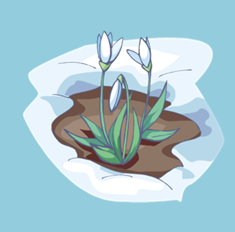 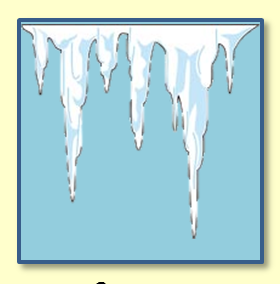 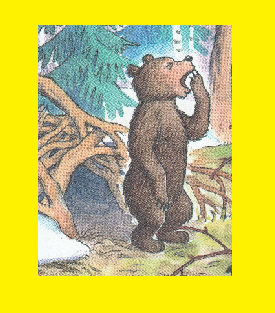 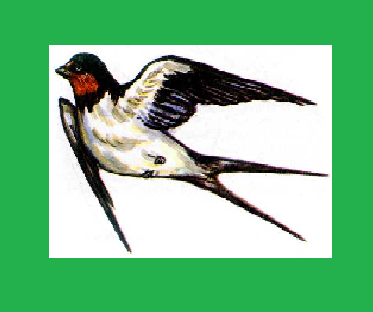 Памятки с приметами весны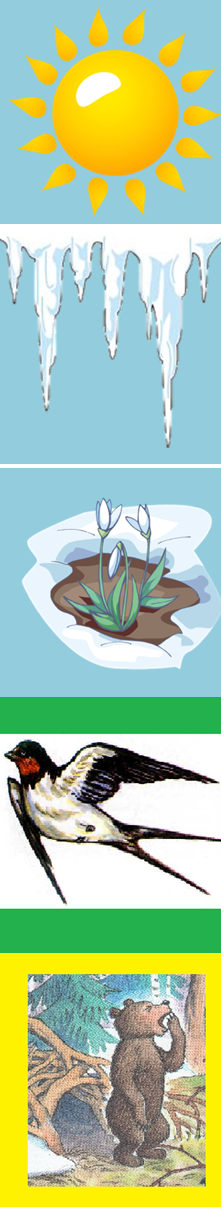 Алгоритмические схемы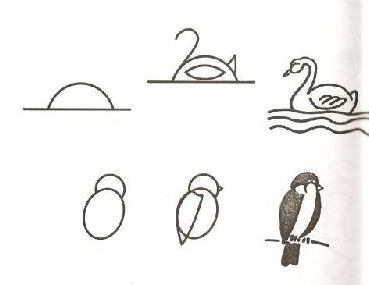 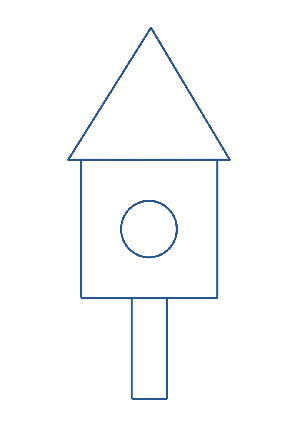 Создание коллективной работы «Птицы прилетели»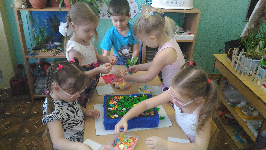 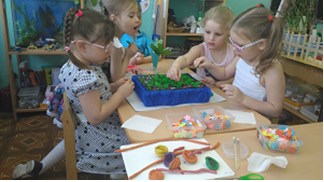 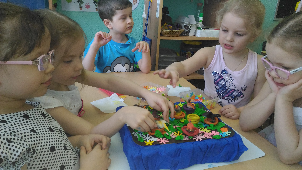 